JOCELYNJOCELYN.338091@2freemail.com  				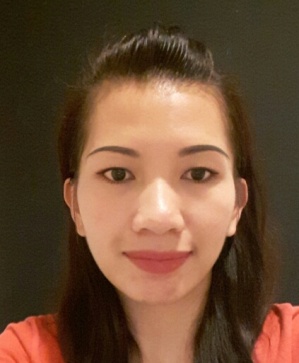 OBJECTIVE 	I want to be a part of success in an environment of growth and excellence.WORK EXPERIENCE Sales Associate for 2 years in Expressions Stationary Shop / Mart One Department StoreSales Team Leader for 1 year in Expressions Stationary Shop / Mart One Department StoreEDUCATIONAL ATTAINMENTHigh School GraduatePC Operation ( vocational )PERSONAL STRENGTH AND ATTRIBUTESGood Communication , self confidence, discipline , honestPleasing manners and can easily get along with other peopleInterested to learning moreCOMPUTER SKILLSMS OfficeCERTIFICATES / AWARDSEMPLOYEE OF THE MONTH EMPLOYEE OF THE YEAR 2013 and 2014PERSONAL PROFILEDate of Birth 			: 14 March 1992 Gender				: Female Nationality			: Filipino Religion 			: Christian Marital Status			: SingleLanguage			: English, Tagalog and IlocanoPASSPORT DETAILSDate of Issue			: 10 NOV 2015 Date of Expiry			: 09 NOV 2020 Place of Issue			: DFA TUGUEGARAODECLARATIONI hereby declare that the above information is correct and true to the best of my knowledge.